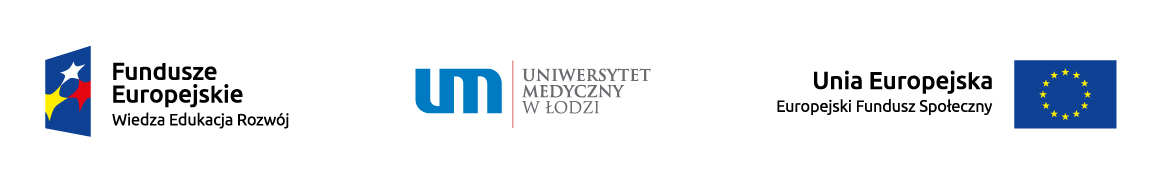 Projekt „Nowe czasy, nowe kompetencje – unikatowy program kształcenia podyplomowego  Uniwersytetu Medycznego   w Łodzi  dla pielęgniarek i położnych  w odpowiedzi na potrzeby epidemiologiczno-demograficzne” dofinansowany  z Funduszy Europejskich nr umowy POWR.05.04.00-00-0012/15-00HARMONOGRAM  KURSÓW PODYPLOMOWYCH - 2018 ROKMiejsce realizacji zostanie podane w późniejszym terminie – po przeprowadzeniu postępowania o udzielanie zamówienia publicznegoL.p.Rodzaj kształceniaTerminyzajęć teoretycznych/godzinyMiejsce realizacji Terminyzajęć praktycznych (staże)Terminpostępowania kwalifikacyjnegoTerminegzaminukońcowego1.Kurs specjalistyczny: Wywiad i badanie fizykalne dla pielęgniarek i położnychEdycja Łódź17.02.2018 r.08.15 – 20.0018.02.2018 r.08.15 – 20.0024.02.2018 r.09.00 – 16.4525.02.2018 r.09.00 – 18.1503.03.2018 r.09.00 – 18.1504.03.2018 r.09.00 – 17.3010.03.2018 r.09.00 – 18.1511.03.2018 r.09.00 – 18.1517.03.2018 r.09.00 – 18.1519.03. – 23.03.2018 r.16.01.2018 r.24.03.2018 r.godzina 09.00Oddział Pielęgniarstwa i Położnictwa UM       w Łodzi ul. Jaracza 63Oddział Pielęgniarstwa i Położnictwa UM       w Łodzi ul. Jaracza 63sala 0.19Kurs specjalistyczny: Wywiad i badanie fizykalne dla pielęgniarek i położnychEdycja Łódź07.04.2018 r.08.15 – 20.0008.04.2018 r.08.15 – 20.0014.04.2018 r.09.00 – 16.4515.04.2018 r.09.00 – 18.1521.04.2018 r.09.00 – 18.1522.04.2018 r.09.00 – 17.3005.05.2018 r.09.00 – 18.1506.05.2018 r.09.00 – 18.1512.05.2018 r.09.00 – 18.1514.05. – 18.05.2018 r.01.03.2018 r.19.05.2018 r.godzina 09.00Oddział Pielęgniarstwa i Położnictwa UM       w Łodzi ul. Jaracza 63Oddział Pielęgniarstwa i Położnictwa UM       w Łodzi ul. Jaracza 63sala 0.19Kurs specjalistyczny: Wywiad i badanie fizykalne dla pielęgniarek i położnychEdycja województwo małopolskie    Tarnów26.05.2018 r.08.15 – 20.0027.05.2018 r.08.15 – 20.0002.06.2018 r.09.00 – 16.4503.06.2018 r.09.00 – 18.1509.06.2018 r.09.00 – 18.1510.06.2018 r.09.00 – 17.3016.06.2018 r.09.00 – 18.1517.06.2018r.09.00 – 18.1523.06.2018 r.09.45 – 18.1525.06. – 29.06.2018 r.23.03.2017 r.30.06.2018 r.godzina 09.00***Kurs specjalistyczny: Wywiad i badanie fizykalne dla pielęgniarek i położnychEdycja Łódź08.09.2018 r. 08.15 – 20.0009.09.2018 r.08.15 – 20.0015.09.2018 r.09.00 – 16.4516.09.2018 r.09.00 – 18.1522.09.2018 r.09.00 – 18.1523.09.2018 r.09.00 – 17.3006.10.2018 r.09.00 – 18.1507.10.2018 r.09.00 – 18.1513.10.2018 r.09.45 – 18.1515.10. – 19.10.2018 r.31.07.2018 r.20.10.2018 r.godzina 09.00Oddział Pielęgniarstwa i Położnictwa UM       w Łodzi ul. Jaracza 63Oddział Pielęgniarstwa i Położnictwa UM       w Łodzi ul. Jaracza 63sala 0.19Kurs specjalistyczny: Wywiad i badanie fizykalne dla pielęgniarek i położnychEdycja Łódź03.11.2018 r.08.15 – 20.0004.11.2018 r.08.15 – 20.0017.11.2018 r.09.00 – 16.4518.11.2018 r.09.00 – 18.1524.11.2018 r.09.00 – 18.1525.11.2018 r.09.00 – 17.3001.12.2018 r.09.00 – 18.1502.12.2018 r.09.00 – 18.1508.12.2018 r.09.45 – 18.1510.12. – 14.12.2018 r.27.09.2018 r.15.12.2018 r.godzina 09.00Oddział Pielęgniarstwa i Położnictwa UM       w Łodzi ul. Jaracza 63Oddział Pielęgniarstwa i Położnictwa UM       w Łodzi ul. Jaracza 63sala 0.192.Kurs specjalistyczny:Ordynowanie leków i wypisywanie recept dla pielęgniarek i położnych cz. I  i   cz. IIEdycja województwo łódzkie                 Łódź19.01.2018 r.16.00 – 16.1520.01.2018 r.08.00 – 18.1521.01.2018 r.08.00 – 19.0026.01.2018 r.15.00 – 18.45 27.01.2018 r.08.00 – 18.1528.01.2018 r.08.00 – 20.0029.01 – 02.03.2018r.05.01.2018 r.03.03.2018 r.           godzina 09.00Oddział Pielęgniarstwa i Położnictwa UM       w Łodzi ul. Jaracza 63Oddział Pielęgniarstwa i Położnictwa UM       w Łodzi ul. Jaracza 633.Kurs specjalistyczny:Ordynowanie leków i wypisywanie recept dla pielęgniarek i położnych cz. I i cz. IIEdycja województwo małopolskieTarnów23.02.2018  r.24.02.2018r.25.02.2018 r.02.03.2018  r.03.03.2018 r.04.03.2018r.05.03.-06.04.2018r.22.01.2018 r.07.04.2018 r.      godzina 15.00***Kurs specjalistyczny:Ordynowanie leków i wypisywanie recept dla pielęgniarek i położnych cz. I i cz.IIEdycja województwo mazowieckie Warszawa23.03.2018 r.24.03.2018 r.25.03.2018 r.06.04.2018 r.07.04.2018 r.08.04.2018 r.09.04 – 11.05.2018 r.20.02.2018 r. 12.05.2018 r.godzina 15.00***Kurs specjalistyczny:Ordynowanie leków i wypisywanie recept dla pielęgniarek i położnych cz. I i cz.IIEdycja województwo kujawsko-pomorskie Włocławek27.04.2018r.28.04.2018 r.29.04.2018 r.11.05.2018 r.12.05.2018 r.13.05.2018 r.14.05. – 15.06.2018 r.20.03.2018 r.16.06.2018 r.godzina 15.00***Kurs specjalistyczny:Ordynowanie leków i wypisywanie recept dla pielęgniarek i położnych cz. I i cz.IIEdycja województwo pomorskie Kwidzyń14.09.2018r.15.09.2018r.16.09.2018r.28.09.2018r.29.09.2018r.30.09.2018r.1.10. – 26.10.2018 r.06.08.2018 r.27.10.2018 r.godzina 12.00***Kurs specjalistyczny:Ordynowanie leków i wypisywanie recept dla pielęgniarek i położnych cz. I i cz.IIEdycja województwo łódzkie              Łódź26.10.2018r.27.10.2018r.28.10.2018r.02.11.2018r.03.11.2018r.04.11.2018r.5.11. – 07.12.2018 r.19.09.2018 r.08.12.2018 r.godzina 09.00Oddział Pielęgniarstwa      i PołożnictwaŁódź, ul. Jaracza 63Oddział Pielęgniarstwa      i PołożnictwaŁódź, ul. Jaracza 634.Kurs kwalifikacyjny w dziedzinie:Pielęgniarstwa onkologicznego dla pielęgniarekEdycja Łódź23.02.2018 r.16.00 – 20.3024.02.2018 r.08.15 – 14.3025.02.2018 r.08.15 – 17.1509.03.2018 r.16.00 – 19.3010.03.2018 r.08.00 – 17.0011.03.2018 r.08.00 – 15.4523.03.2018 r.08.00 – 17.0024.03.2018 r.08.00 – 15.4507.04.2018 r.14.15 – 18.3008.04.2018 r.08.00 – 14.4521.04.2018 r.08.00 – 15.4522.04.2018 r.08.00 – 17.4507.05. – 15.06.2018 r.09.02.2018 r.22.06.2018 r. godzina 16.00Oddział Pielęgniarstwa i Położnictwa UM      ul. S. Jaracza 63 Łódź*Oddział Pielęgniarstwa i Położnictwa UM      ul. S. Jaracza 63 Łódź5.Kurs kwalifikacyjny w dziedzinie:Pielęgniarstwa geriatrycznego dla pielęgniarekEdycja Łódź13.04.2018 r.15.00 – 19.3014.04.2018 r.09.15 – 18-4515.04.2018 r.09.15 – 18.0027.04.2018  r.15.00 – 18.4528.04.2018 r.08.15 – 17.3029.04.2018 r.09.00 – 18.0011.05.2018 r.17.15 – 20.3012.05.2018 r.09.15 – 20.3013.05.2018 r.08.15 – 17.3008.06.2018 r.16.00 – 20.3009.06.2018 r.09.00 – 18.4510.06.2018 r.09.00 – 19.3018.06. – 22.06.2018 r.25.06. – 29.06.2018 r.09.07. – 13.07.2018 r.16.07. – 20.07.2018 r.28.02.2018 r. godz. 15.0031.07.2018 r.godzina 16.00Oddział Pielęgniarstwa i Położnictwa UM      ul. S. Jaracza 63 Łódź*Oddział Pielęgniarstwa i Położnictwa UM      ul. S. Jaracza 63 Łódź